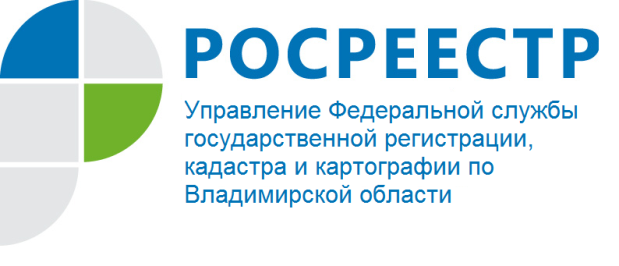 ПРЕСС-РЕЛИЗУправление Росреестра по Владимирской области напоминает заявителям о правилах использования УИН при оплате госпошлиныУправление Росреестра по Владимирской области информирует, что в соответствии с законодательством за совершение юридически значимых действий при государственной регистрации прав на недвижимое имущество и сделок с ним предусмотрена государственная пошлина. Размеры такой госпошлины определены Налоговым кодексом Российской Федерации. Подробно ознакомиться с размерами пошлины за государственную регистрацию прав можно также на сайте Росреестра https://rosreestr.ru. За предоставление услуги по государственному кадастровому учету плата не взимается.	Управление обращает внимание, что уникальный идентификатор начисления (УИН), предоставленный заявителю для оплаты госпошлины или платы при обращении за государственной услугой, может быть использован только один раз в отношении заказанной услуги. УИН предоставляется для оплаты услуг по государственной регистрации прав, получению сведений из ЕГРН (как при личном обращении в офис Федеральной кадастровой палаты или МФЦ, так и в электронном виде). УИН предоставляется также для оплаты «пакета услуг» при получении сведений из ЕГРН посредством «ключа доступа» к ФГИС ЕГРН. УИН необходим для однозначной идентификации платежа в Государственной информационной системе о государственных и муниципальных платежах (ГИС ГМП) и получения Росреестром подтверждения факта оплаты за конкретную государственную услугу. При оплате заявителю рекомендуется обратить внимание кредитной организации на необходимость обязательного указания УИН в платежном поручении. Внесение платы за предоставление сведений из ЕГРН должно быть осуществлено не позднее семи календарных дней, а государственной пошлины за осуществление государственной регистрации прав – в течение пяти дней с даты получения УИН.Управление напоминает, что в соответствии со статьей 25 Федерального закона от 13.07.2015 № 218-ФЗ «О государственной регистрации недвижимости» если информация об уплате государственной пошлины за осуществление государственной регистрации прав по истечении пяти дней с даты подачи соответствующего заявления отсутствует в Государственной информационной системе о государственных и муниципальных платежах и документ об уплате государственной пошлины не был представлен заявителем, то орган регистрации прав обязан возвратить заявление о государственном кадастровом учете и (или) государственной регистрации прав и документы, прилагаемые к нему, без рассмотрения.О РосреестреФедеральная служба государственной регистрации, кадастра и картографии (Росреестр) является федеральным органом исполнительной власти, осуществляющим функции по государственной регистрации прав на недвижимое имущество и сделок с ним, по оказанию государственных услуг в сфере ведения государственного кадастра недвижимости, проведению государственного кадастрового учета недвижимого имущества, землеустройства, государственного мониторинга земель, навигационного обеспечения транспортного комплекса, а также функции по государственной кадастровой оценке, федеральному государственному надзору в области геодезии и картографии, государственному земельному надзору, надзору за деятельностью саморегулируемых организаций оценщиков, контролю деятельности саморегулируемых организаций арбитражных управляющих. Подведомственными учреждениями Росреестра являются ФГБУ «ФКП Росреестра» и ФГБУ «Центр геодезии, картографии и ИПД». В ведении Росреестра находится ФГУП «Ростехинвентаризация – Федеральное БТИ». 13 октября 2016 года руководителем Росреестра назначена В.В. Абрамченко.Контакты для СМИУправление Росреестра по Владимирской областиг. Владимир, ул. Офицерская, д. 33-аБаринов Валерий Юрьевич  - начальник отдела организации, мониторинга и контроляbarinov_vy@vladrosreg.ru(4922) 45-08-26